MACDONALD CONSOLIDATED SCHOOL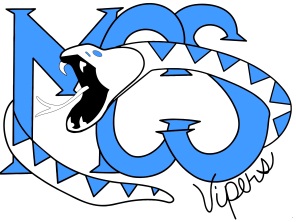 Badminton Meet on Nov. 8, 2016Grade 6- At Quispamsis MiddleGrade 7- At Hampton Middle SchoolGrade 8 on back…….Grade 8- At Harry Miller Middle School*DATE: Tuesday November 8, 2016*TIME: 4pm or as soon as all school are ready to Play – usually ends between 6 and 7pm. *LOCATION & AGE DIVISION:- QUISPAMSIS MIDDLE SCHOOL -Grade 6         HAMPTON MIDDLE SCHOOL- Grade 7      HARRY MILLER MIDDLE SCHOOL- Grade 8*CATEGORIES FOR EACH DIVISION:        	             -Girls singles       4 players		Girls doubles      2 teams			-Mixed doubles   4 teams -Boys singles       4 players			Boys doubles     2 Teams*COST:  $ 2.00 per student- Payable to the office or Mr. McQuaidDear: Parent / GuardianYour son/daughter will be representing MCS at the District Badminton meet on Tuesday November 8, 2016 at the locations listed above depending on grade level.  These will be single elimination tournaments. All games will be played to 15 points (rally point).  Finals will be a best of three. Must win by 2 points.Transportation to and from schools as well as supervision, must be provided by parents/guardians. Under the Department of Education’s Policies regarding transporting students to school events, parents who transport children other than their own are required to have $1 000 000 (One Million) Public Liability Insurance. PLEASE COMPLETE FORM AT THE BOTTOM AND RETURN. Due to the nature of single elimination tournaments participants could potentially be finished within a short time period so Parents/Guardians who are transporting students should keep this in mind. _ _ _ _ _ _ _ _ _ _ _ _ _ _ _ _ _ _ _ _ _ _ _ _ _ _ _ _ _ _ _ _ _ _ _ _ _ _ _ _ _ _ _ _ _ _ _ _ _ _ _ _ _ _ _ _ _ PLEASE RETURN THIS SECTION BY MONDAY, NOVEMBER 7, 2016Student’s Name: _________________________________________________Homeroom Teacher & Grade Level: _______________________________Parent/Guardian Signature: __________________________________________________Emergency Phone #: __________________________________Boys SinglesLiam RocheAiden LewisMaxwell PetersNick DunlopGirls SinglesPaisley BrideauBoys DoublesLiam Roche / Maxwell PetersAiden Lewis / Nick DunlopGirls DoublesMixed DoublesLiam Roche / Paisley BrideauBoys SinglesNevin McNallyGuy SpechtDeclan McCormackAlex PoweGirls SinglesBoys DoublesGuy Specht / Alex PoweDeclan McCormack  / Heath SindingGirls DoublesHillary Kindred / Chloe NashMary Giberson / Charlee MacNeillMixed DoublesGuy Specht / Hillary KindredNevin McNally / Chloe NashCharlee MacNeill / Heath SindingMary Giberson / Alex PoweBoys SinglesNathan McNallyParker FraserJosh KindredIsaac WilletGirls SinglesMacKenzie ForbesSusie MittonRebakah DeMerchantAyla Kindred-BowlandBoys DoublesJosh Kindred/  Griffin ThompsonParker Fraser / Nathan McNallyGirls DoublesMcKenzie Forbes / Susie MittonJulia Dickey / Ayla Kindred-BowlandMixed DoublesJosh Kindred / McKenzie ForbesParker Fraser / Mia DumontAyla Kindred-Bowland / Nathan McNallySusie Mitton / Isaac WilletHampton EdMIDDLE SCHOOLBADMINTON TOURNAMENT2016